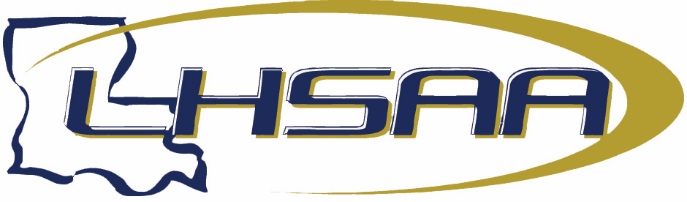 2023-24 ALL-ACADEMIC BOYS’ TENNIS TEAM#NameYearSchoolSportClassDivisionGPA1Luke Pierre2023-24AcadianaTE5AI4.00002Daniel Nguyen2023-24Ascension CatholicTE1AIV4.00003Ethan Guidry2023-24Ascension EpiscopalTE2AIV4.00004Jacob Murphy2023-24BarbeTE5AI4.00005Noah Castaneda2023-24BerwickTE3AIII4.00006Michael Burford2023-24C.E. ByrdTE5AI4.00007Marshall O'Callaghan2023-24Caddo MagnetTE4AII4.00008Jack Randall2023-24Caddo MagnetTE4AII4.00009Mason Sater2023-24Caddo MagnetTE4AII4.000010Logan Tais2023-24Caddo MagnetTE4AII4.000011Riley Comeaux2023-24Catholic - N.I.TE2AIII4.000012Hayes Bridges2023-24Cedar CreekTE1AIV4.000013Ethan Rispone2023-24Central - B.R.TE5AI4.000014Colin Acosta2023-24Central LafourcheTE5AI4.000015Will Granger2023-24DeRidderTE4AII4.000016Jayden Morris2023-24DeRidderTE4AII4.000017Cadow Labbe2023-24DestrehanTE5AI4.000018Cole Hewitt2023-24East AscensionTE5AI4.000019Adam Gombos2023-24Episcopal of AcadianaTEBIV4.000020Jackson Cordill2023-24Franklin ParishTE4AII4.000021Brian Blanchard2023-24H.L. BourgeoisTE5AI4.000022Miguel Garcia2023-24H.L. BourgeoisTE5AI4.000023James Hoyt2023-24HahnvilleTE5AI4.000024Cade Scherer2023-24Holy Savior MenardTE2AIII4.000025Kaide LeJeune2023-24JenningsTE3AIII4.000026Michael Oâ€™Brien2023-24JenningsTE3AIII4.000027Ahram Abapo2023-24LafayetteTE5AI4.000028Jacob Angers2023-24LafayetteTE5AI4.000029Paul Gusat2023-24LafayetteTE5AI4.000030Evan Patton2023-24LafayetteTE5AI4.000031Stephen White2023-24Loyola PrepTE2AIII4.000032Joseph Butler2023-24NevilleTE4AII4.000033Thomas Clack2023-24Oak GroveTE2AIV4.000034Adam Byrd2023-24OakdaleTE2AIII4.000035Kolby Lipa2023-24Ouachita ChristianTE1AIV4.000036Jacob Green2023-24Ouachita ParishTE5AII4.0000#NameYearSchoolSportClassDivisionGPA37Ashton Wick2023-24RustonTE5AI4.000038Rhett Adam2023-24SalmenTE4AII4.000039Carson Weber2023-24St. CharlesTE2AIII4.000040Copeland Miller2023-24St. EdmundTE1AIV4.000041Benjamin Reinauer2023-24St. Louis CatholicTE3AIII4.000042Patrick LaForge2023-24St. Martin's EpiscopalTE1AIV4.000043Colton Cross2023-24St. Mary'sTE1AIV4.000044Andrew Kautz2023-24St. Mary'sTE1AIV4.000045Andrew Rhodes2023-24St. Michael the ArchangelTE4AII4.000046Jonathan Bickford 2023-24St. Thomas AquinasTE2AIII4.000047Sam Chachere2023-24St. Thomas MoreTE4AII4.000048Caleb Kidder2023-24Teurlings CatholicTE4AII4.000049Elijah Davis2023-24The Willow SchoolTE4AII4.000050Harrison Laborde2023-24University LabTE3AIII4.000051Duke Stein2023-24University LabTE3AIII4.000052William Romero2023-24Vermilion CatholicTE1AIV4.000053Marshall Richard2023-24WelshTE2AIII4.000054Daniel Chautin2023-24Westminster ChristianTE1AIV4.000055Nick Funk2023-24ZacharyTE5AI4.0000